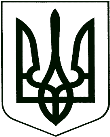 	У К Р А Ї Н А	проєкт КОРЮКІВСЬКА МІСЬКА РАДАЧЕРНІГІВСЬКА ОБЛАСТЬР І Ш Е Н Н Я(тридцять перша сесія сьомого скликання) __ грудня 2019 року                      м. Корюківка                              № __-31/VІIПро надання земельної ділянки у постійне користування	Розглянувши клопотання комунального підприємства «Корюківкаводоканал» Корюківської міської ради та додані матеріали, враховуючи рекомендації постійної комісії міської ради з питань житлово-комунального господарства, регулювання земельних відносин, будівництва та охорони навколишнього природного середовища, керуючись ст. 12, 79, 79-1, 92, 123 Земельного Кодексу України, ст. 26 Закону України "Про місцеве самоврядування в Україні",міська рада в и р і ш и л а:1.Затвердити технічну документацію із землеустрою щодо встановлення меж земельної ділянки в натурі (на місцевості) загальною площею 0,0160 га, яка передається у постійне користування для розміщення та експлуатації основних, підсобних і допоміжних будівель та споруд технічної інфраструктури  (КВЦПЗ 11.04), яка розташована за адресою: вул. Шевченка, 66В, с. Наумівка.  1.1.Передати комунальному підприємству «Корюківкаводоканал» Корюківської міської ради у постійне користування земельну ділянку площею 0,0160 га для розміщення та експлуатації основних, підсобних і допоміжних будівель та споруд технічної інфраструктури  (КВЦПЗ 11.04), яка розташована за адресою: вул. Шевченка, 66В, с. Наумівка, кадастровий номер земельної ділянки 7422485500:01:002:0209.2.Затвердити технічну документацію із землеустрою щодо встановлення меж земельної ділянки в натурі (на місцевості) загальною площею 0,7173 га, яка передається у постійне користування для розміщення та експлуатації основних, підсобних і допоміжних будівель та споруд технічної інфраструктури  (КВЦПЗ 11.04), яка розташована за адресою: вул. Шевченка, 134а, с. Наумівка.  2.1.Передати комунальному підприємству «Корюківкаводоканал» Корюківської міської ради у постійне користування земельну ділянку площею 0,7173 га для розміщення та експлуатації основних, підсобних і допоміжних будівель та споруд технічної інфраструктури  (КВЦПЗ 11.04), яка розташована за адресою: вул. Шевченка, 134а, с. Наумівка, кадастровий номер земельної ділянки 7422485500:01:002:0210.3.Затвердити технічну документацію із землеустрою щодо встановлення меж земельної ділянки в натурі (на місцевості) загальною площею 0,2010 га, яка передається у постійне користування для розміщення та експлуатації основних, підсобних і допоміжних будівель та споруд технічної інфраструктури  (КВЦПЗ 11.04), яка розташована за адресою: вул. Садова, 46 В, с. Наумівка.  3.1.Передати комунальному підприємству «Корюківкаводоканал» Корюківської міської ради у постійне користування земельну ділянку площею 0,2010 га для розміщення та експлуатації основних, підсобних і допоміжних будівель та споруд технічної інфраструктури  (КВЦПЗ 11.04), яка розташована за адресою: вул. Садова, 46 В, с. Наумівка, кадастровий номер земельної ділянки 7422485500:01:001:0169.4.Затвердити технічну документацію із землеустрою щодо встановлення меж земельної ділянки в натурі (на місцевості) загальною площею 0,1000 га, яка передається у постійне користування для розміщення та експлуатації основних, підсобних і допоміжних будівель та споруд технічної інфраструктури  (КВЦПЗ 11.04), яка розташована за адресою: вул. Шевченка, 90 Б, с. Наумівка.  4.1.Передати комунальному підприємству «Корюківкаводоканал» Корюківської міської ради у постійне користування земельну ділянку площею 0,1000 га для розміщення та експлуатації основних, підсобних і допоміжних будівель та споруд технічної інфраструктури  (КВЦПЗ 11.04), яка розташована за адресою: вул. Шевченка, 90 Б, с. Наумівка, кадастровий номер земельної ділянки 7422485500:01:002:0208.5. Контроль за виконанням даного рішення покласти на постійну комісію міської ради з питань житлово-комунального господарства, регулювання земельних відносин, будівництва та охорони навколишнього природного середовища.Міський голова                                                                                   Р.Р. АхмедовПОГОДЖЕНО:Начальник відділу земельнихресурсів та комунального майнаміської ради 								Т.В. Скиба Начальник юридичноговідділу міської ради							С.М. Яковець 